DYNEX LabSolutions, s.r.o. - Potvrzení objednávky č. 20230012Doručená pošta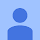 
Dobrý den,

děkujeme za objednávku. Potvrzení naleznete v příloze.

Tímto akceptujeme Vaši objednávku č. 20230012 ze dne 4.1.2023 v celkové hodnotě 160064 CZK bez DPH.


S pozdravem


xxxxx xxxxxxxDYNEX
Lidická 977
273 43 Buštěhrad
Tel: xxx xxx xxx
Fax: xxx xxx xxx
E-mail: xxxxxxx@dynex.cz


(See attached file: Zakazka-ZAK-22-01-S02336.Pdf)8:39 (před 9 minutami)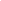 